Lenkungskreis der Initiative „Stolpersteine für Ibbenbüren“Gernold Mudrack, Merschweg 23, 49477 Ibbenbüren Telefon 05451-9368767, Email: gmudrack@ t-online.deGedenkveranstaltung zur Erinnerung an die Reichspogromnacht vor 80 Jahrenam 9. November 2018 um 18 Uhr im Bürgerhaus Ibbenbüren,Goethestraße 1	1.	Ennio Morricone, Gabriel‘s Oboe / Filmmusik aus „The Mission“	3‘00‘‘		(Orchester)	2.	Begrüßung / Gernold Mudrack	3‘00‘‘	3.	Grußwort von Bürgermeister Dr. Marc Schrameyer	5‘00‘‘	4.	Kanon „Shalom chaverim le hitraot“ (Chor und Orchester)	4‘00‘‘	5.	Filmeinspielung: „1938. Die Reichspogromnacht“ (Phoenix)	8‘00‘‘	6.	Vortrag 1 (Lars Boesenberg und Norbert Ortgies)	25‘00‘‘	7.	Verlesung der Namen der früheren jüdischen Mitbürger aus Ibbenbüren		(Schülerinnen und Schüler der Gesamtschule / Lehrerin Ines Staufenberg)	8‘00‘‘	8.	Lied: „Von guten Mächten treu und still umgeben“ (Chor und Orchester)	4‘00‘‘	9.	Vortrag 2 (Norbert Ortgies und Lars Boesenberg) 	25‘00‘‘	10.	Filmeinspielung „Kontroverse: Was hilft gegen Antisemitismus?“ 		(VoxPop / Arte)	3‘00‘‘	11.	Lied „The Dove“ (Die Friedenstaube) / Chor und Orchester	5‘00‘‘	12.	Abschiedsworte, Dank, Hinweise (Gernold Mudrack)	5‘00‘‘	1h 38‘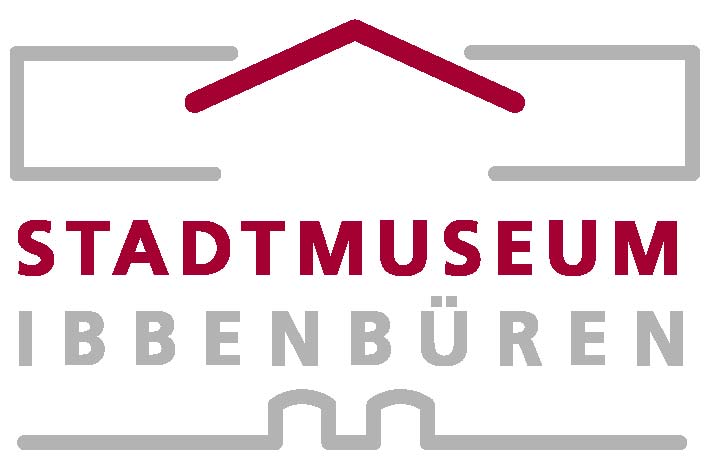 